BLACKBIRDS’ WEEKLY SUGGESTED HOME LEARNING – WB 29.6.20Hello Blackbirds! Here’s another week of tasks for you to complete at home. I have really enjoyed looking at your work so please continue to e-mail a photo of what you have done. Remember to contact me if you need any help.  #StaySafeStayHomeSaveLiveMiss Cartwright, Mrs Jackson and Mrs Harrison XXSpellings Focus – Year 3/4 spelling words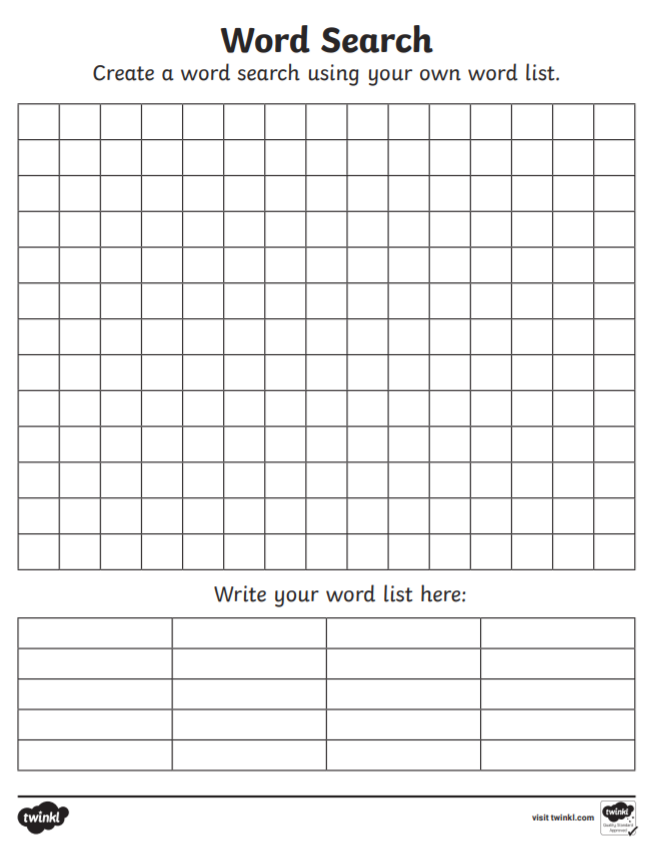 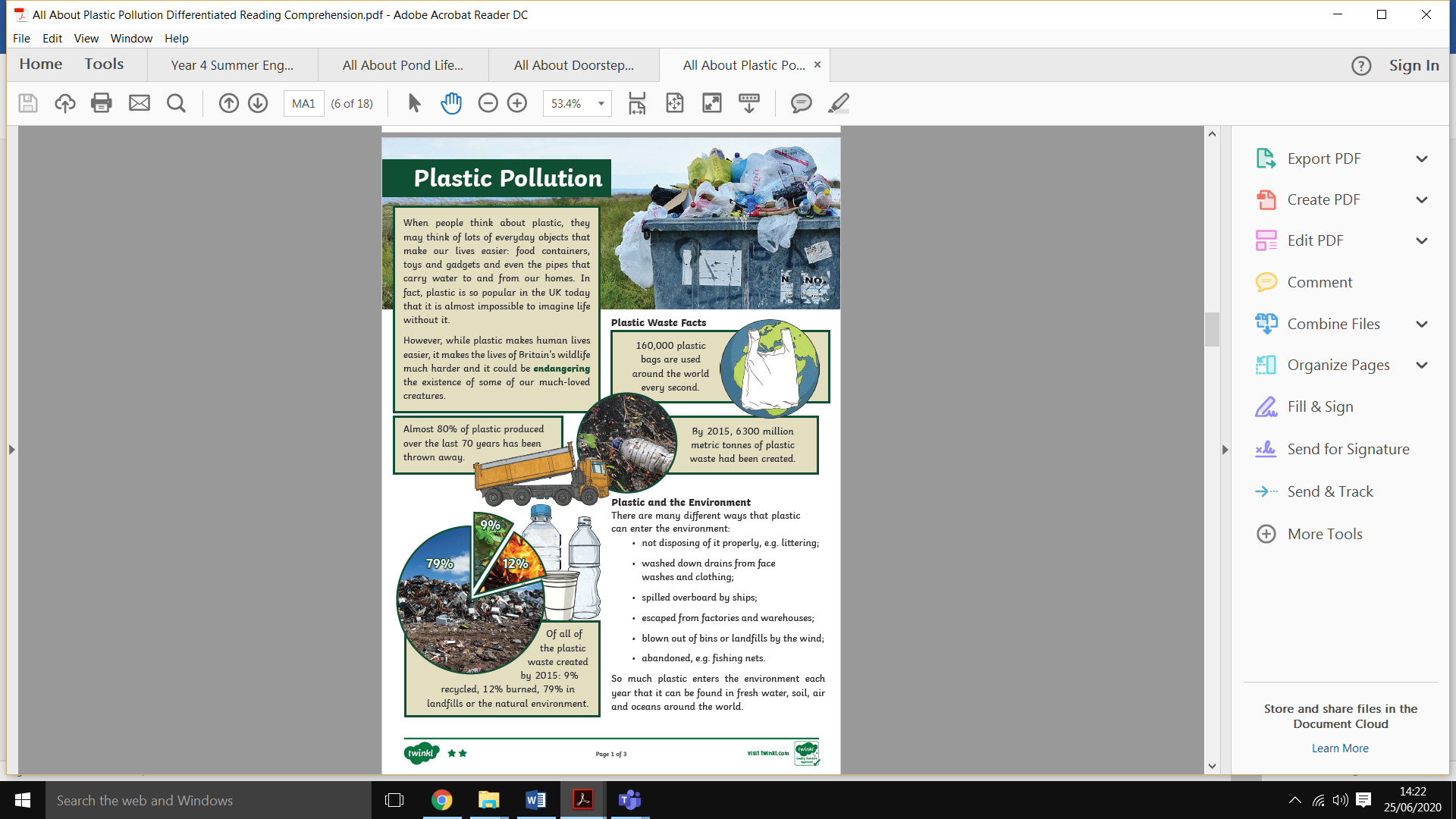 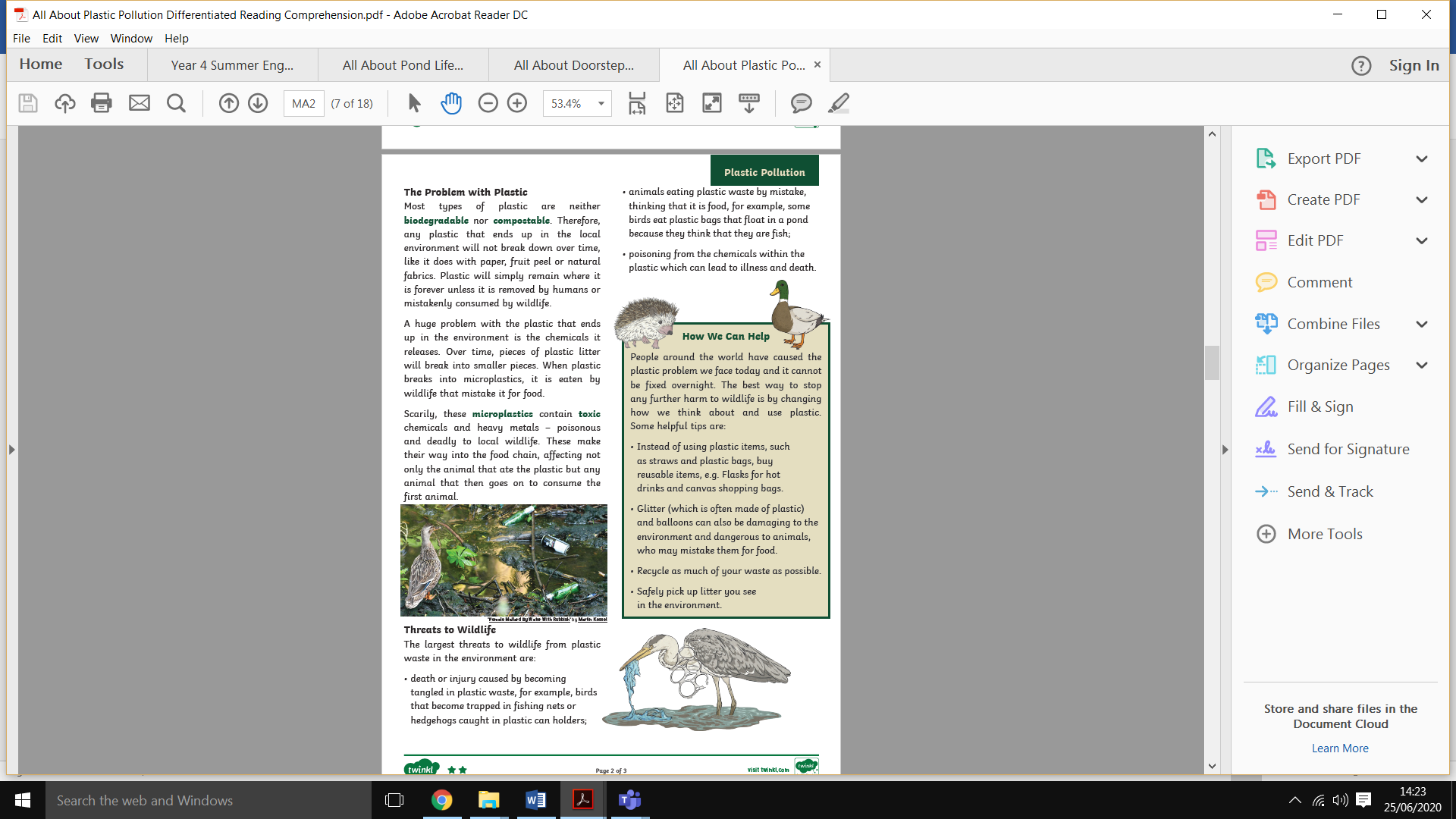 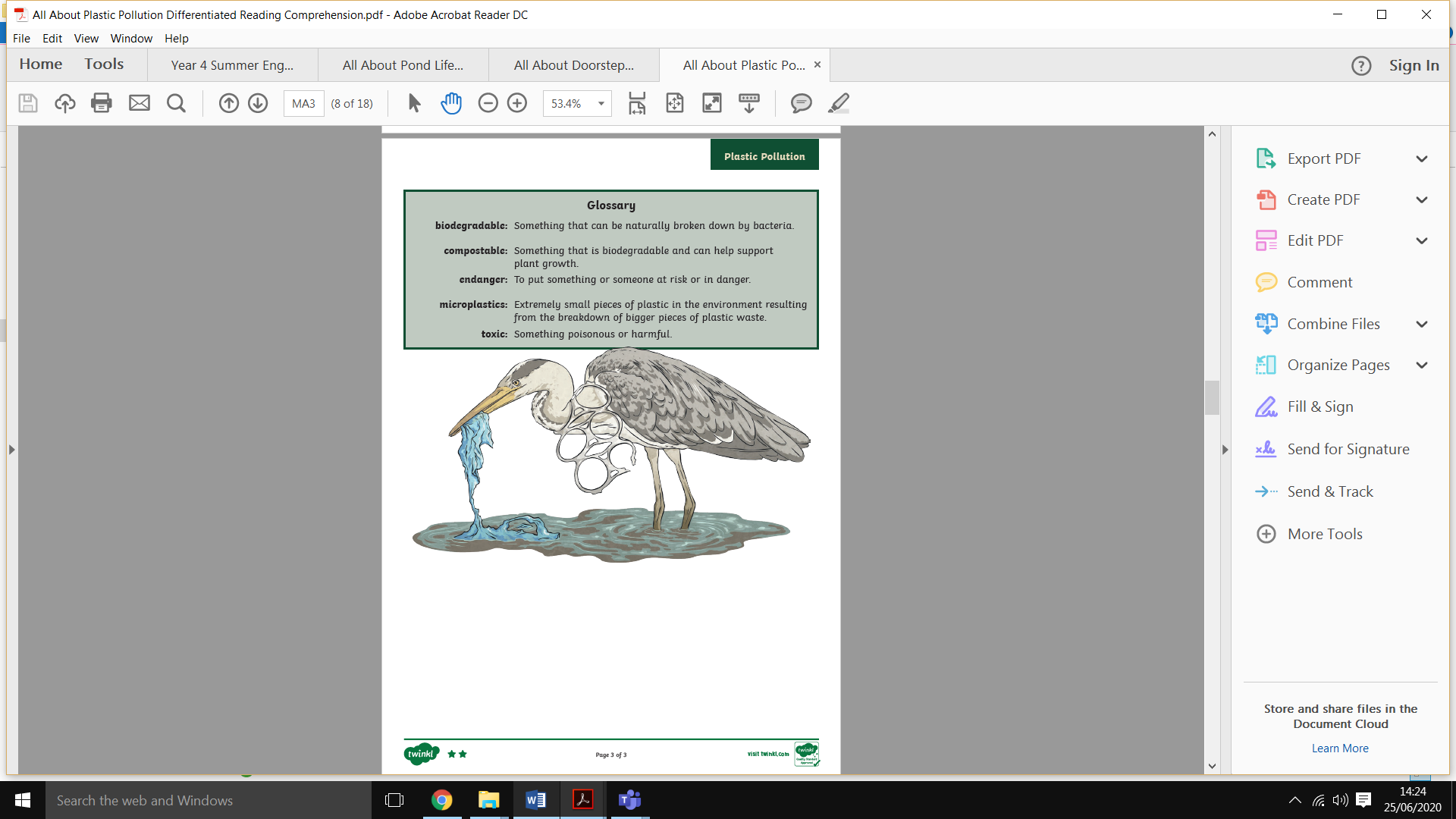 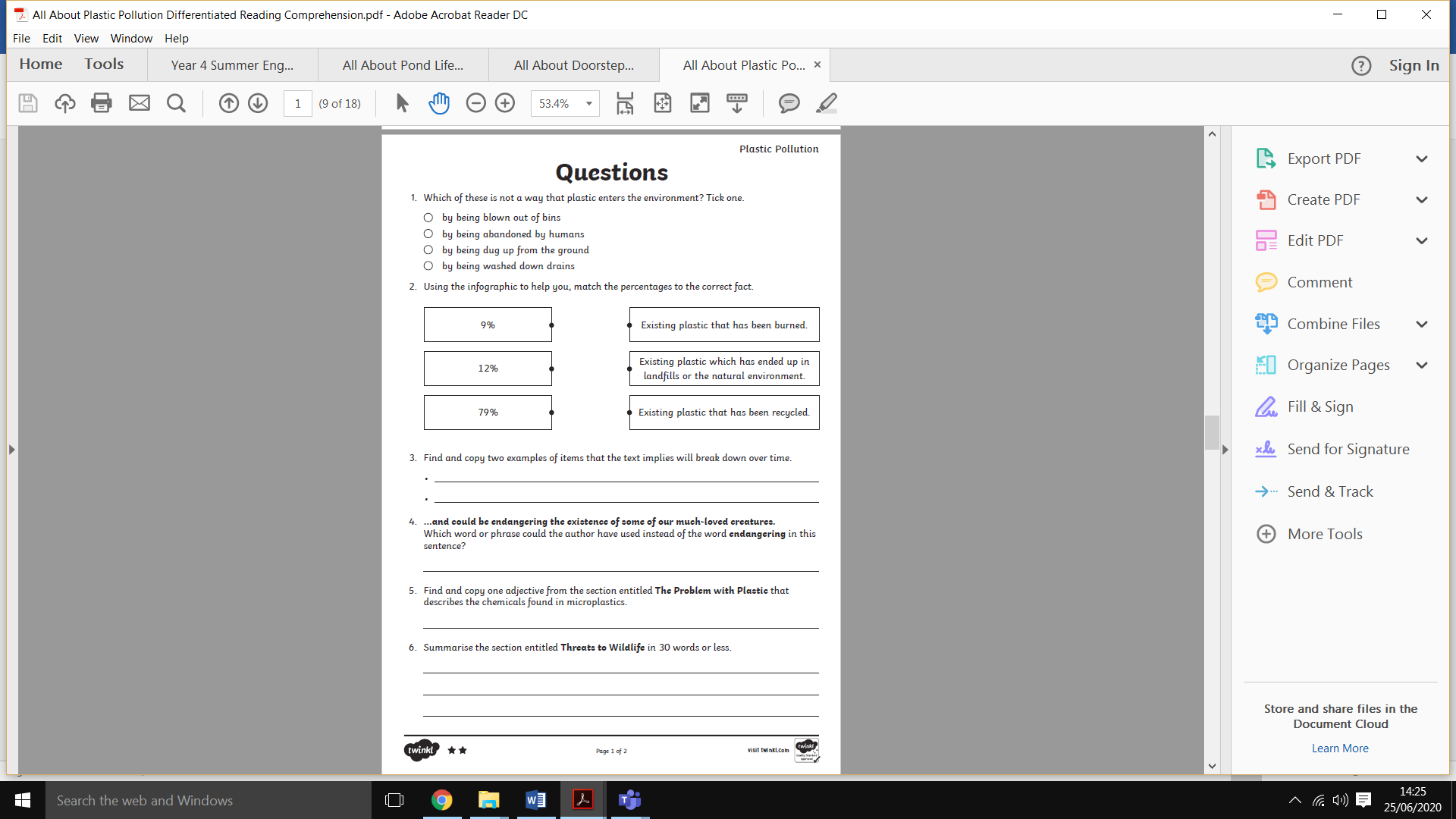 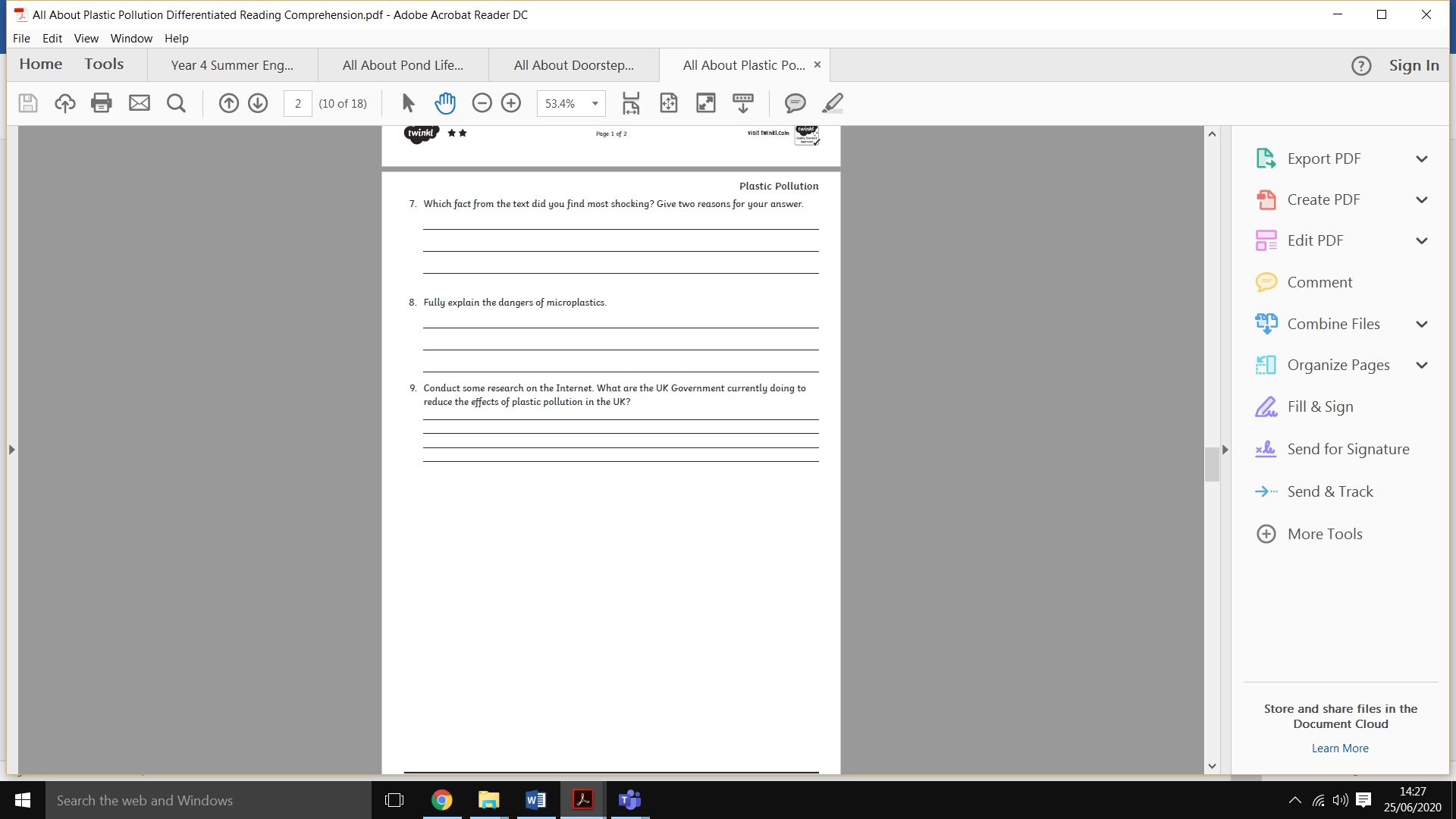 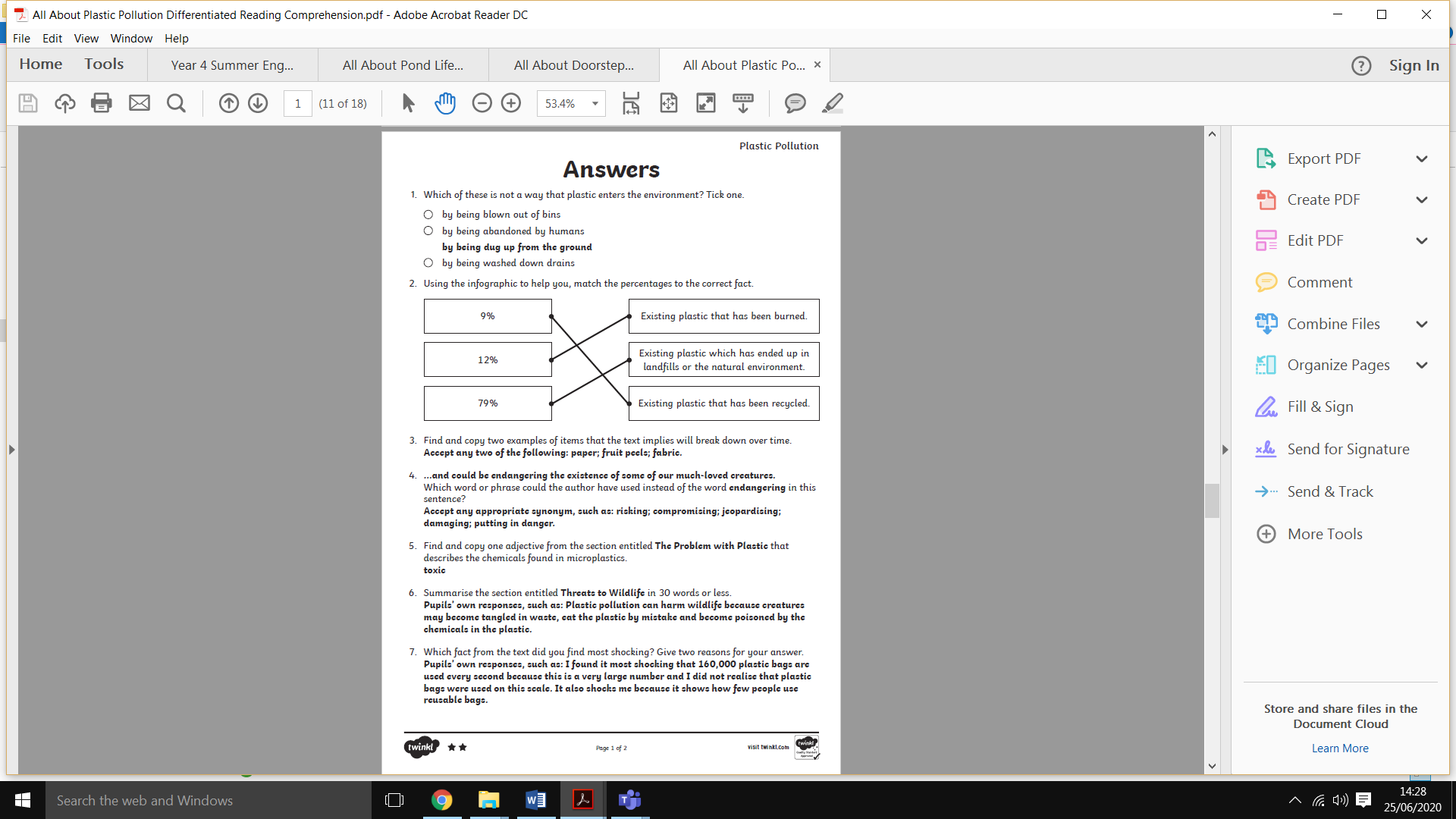 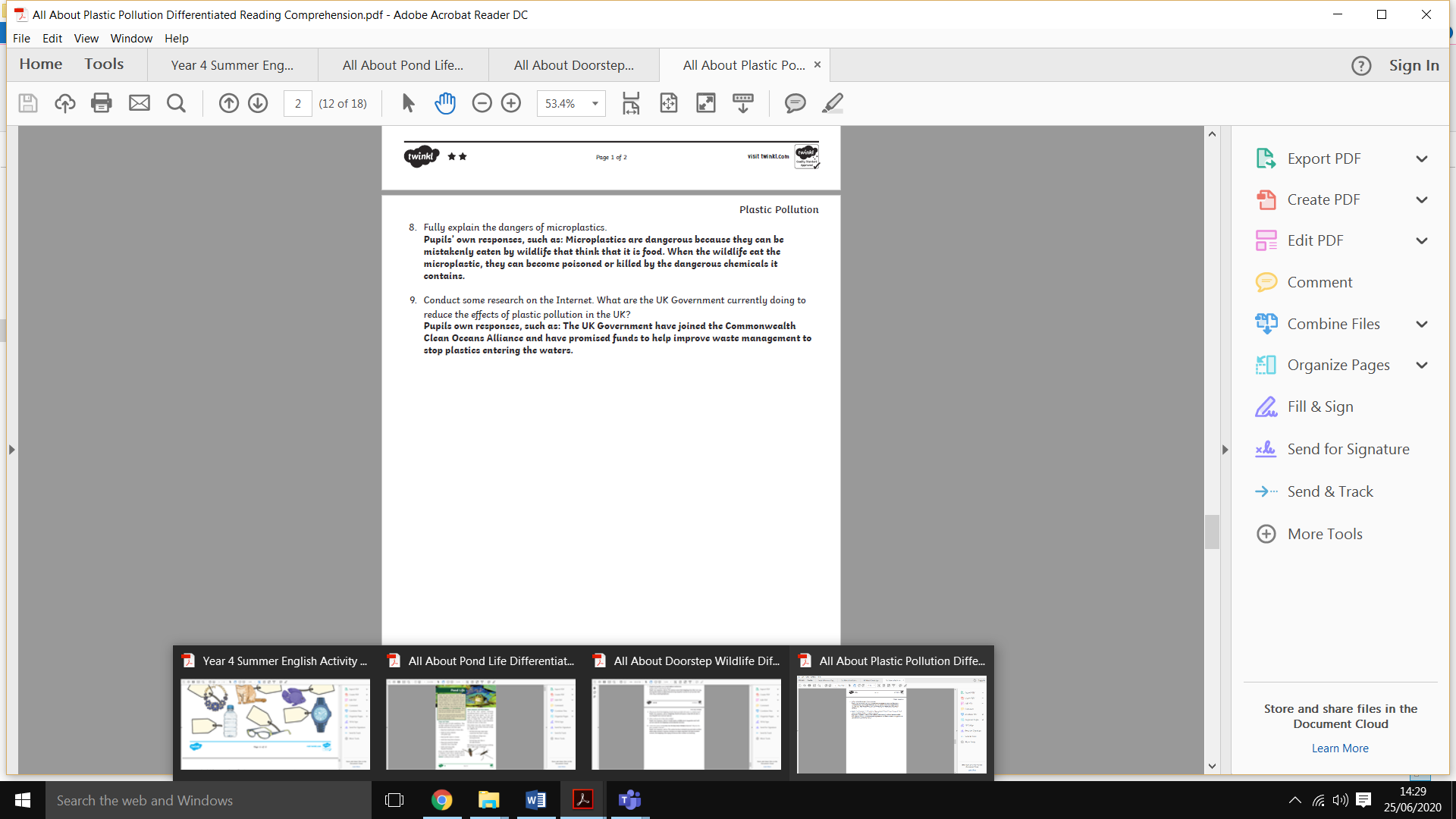 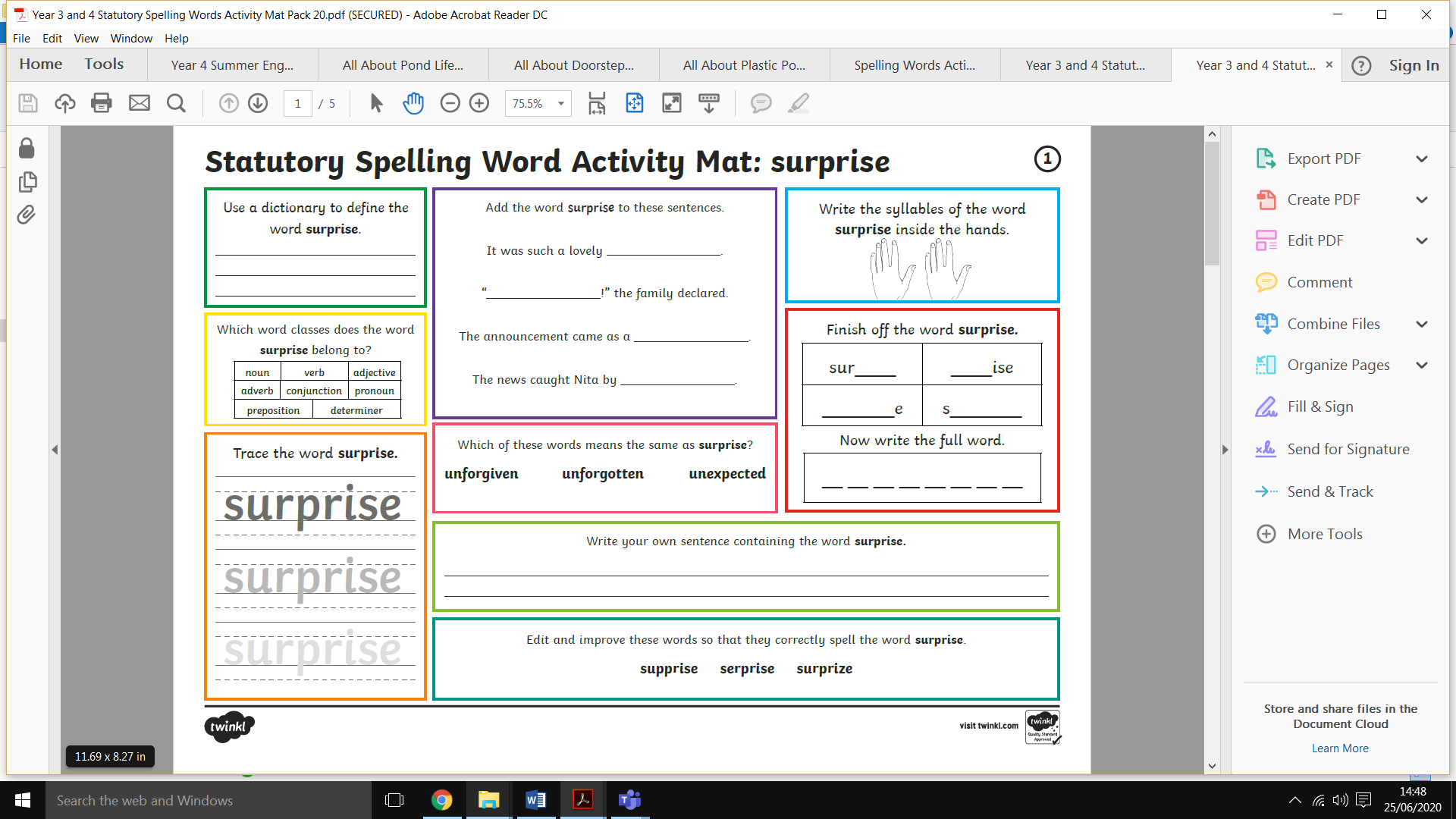 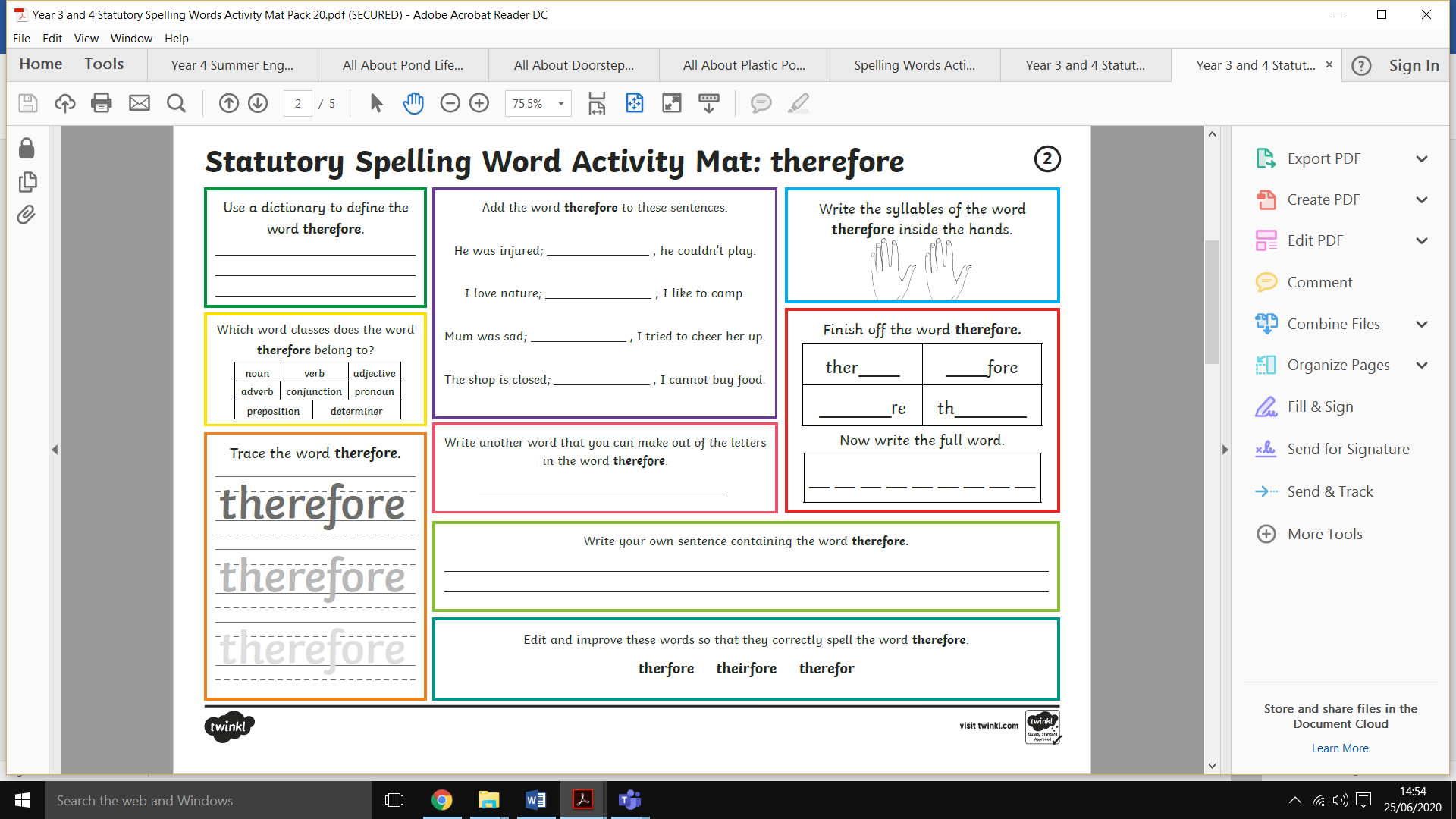 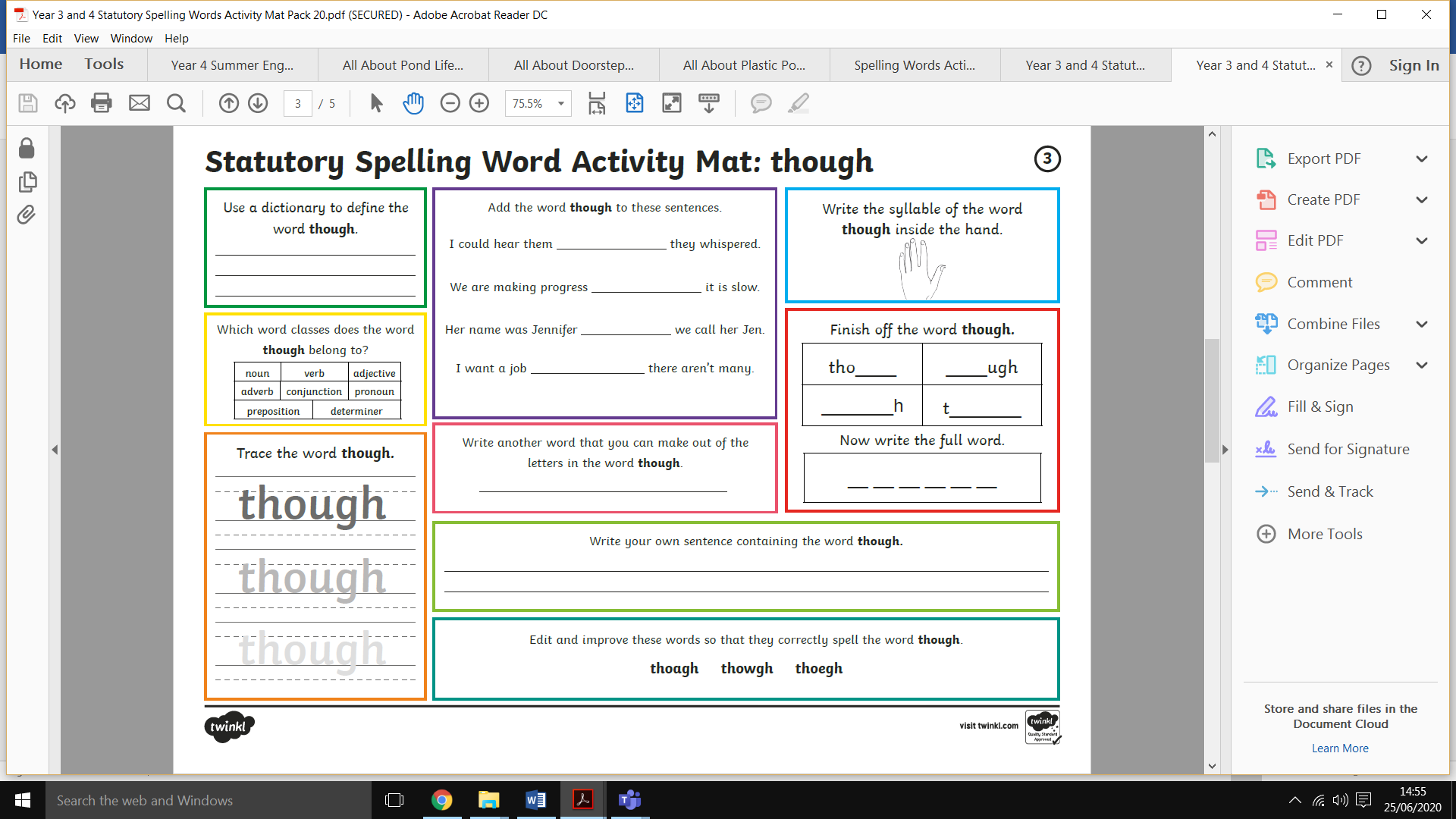 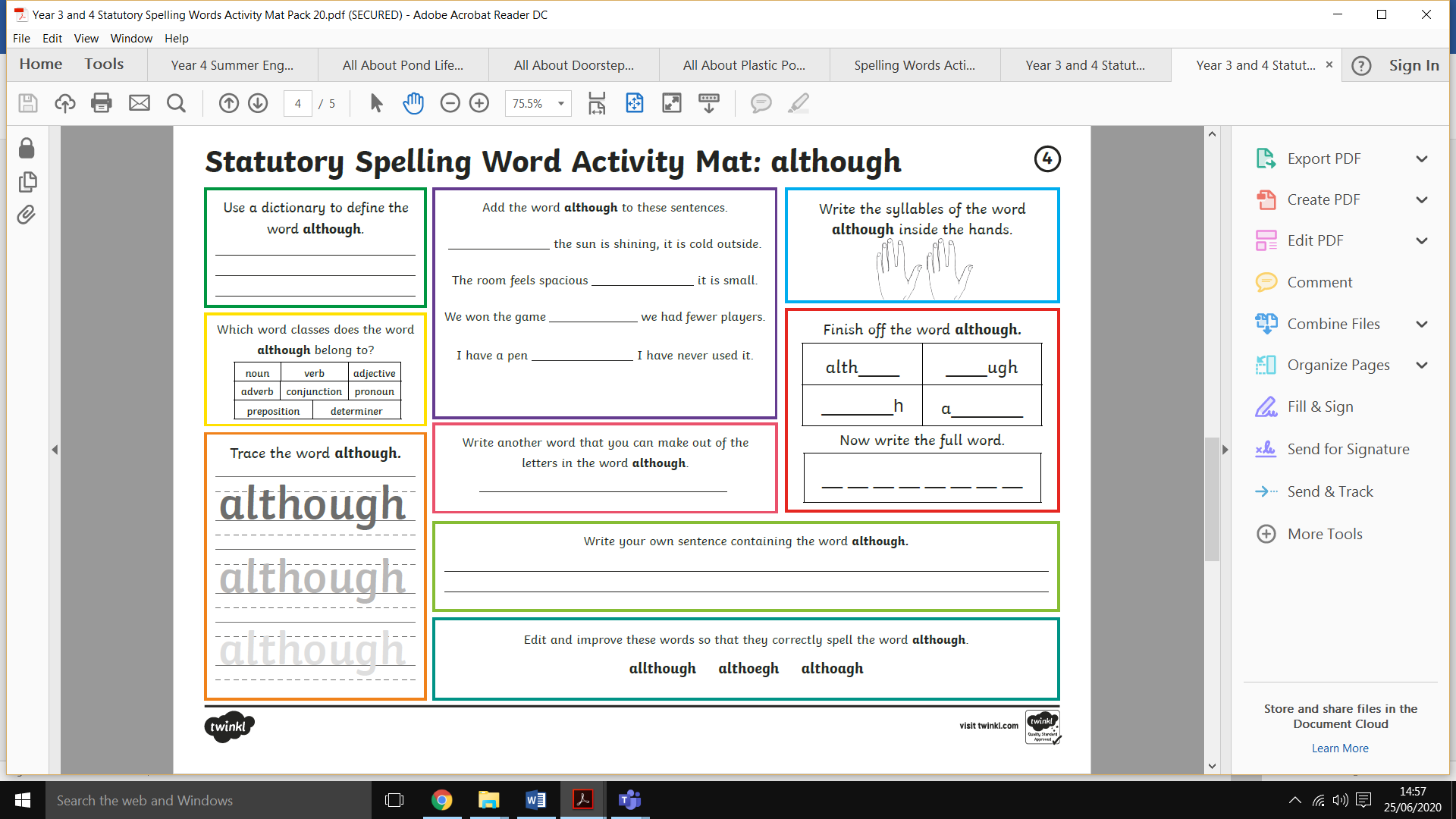 RE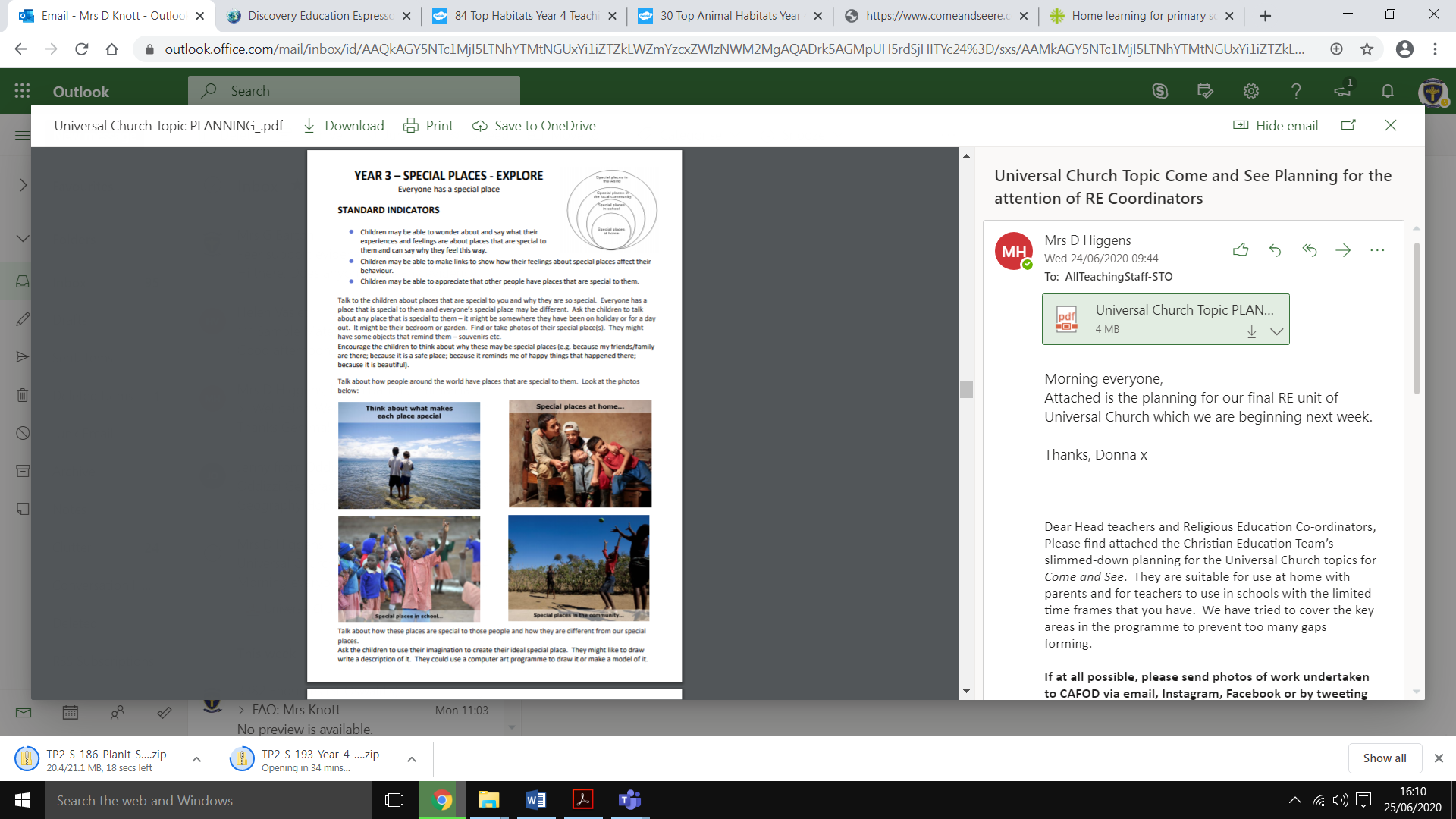 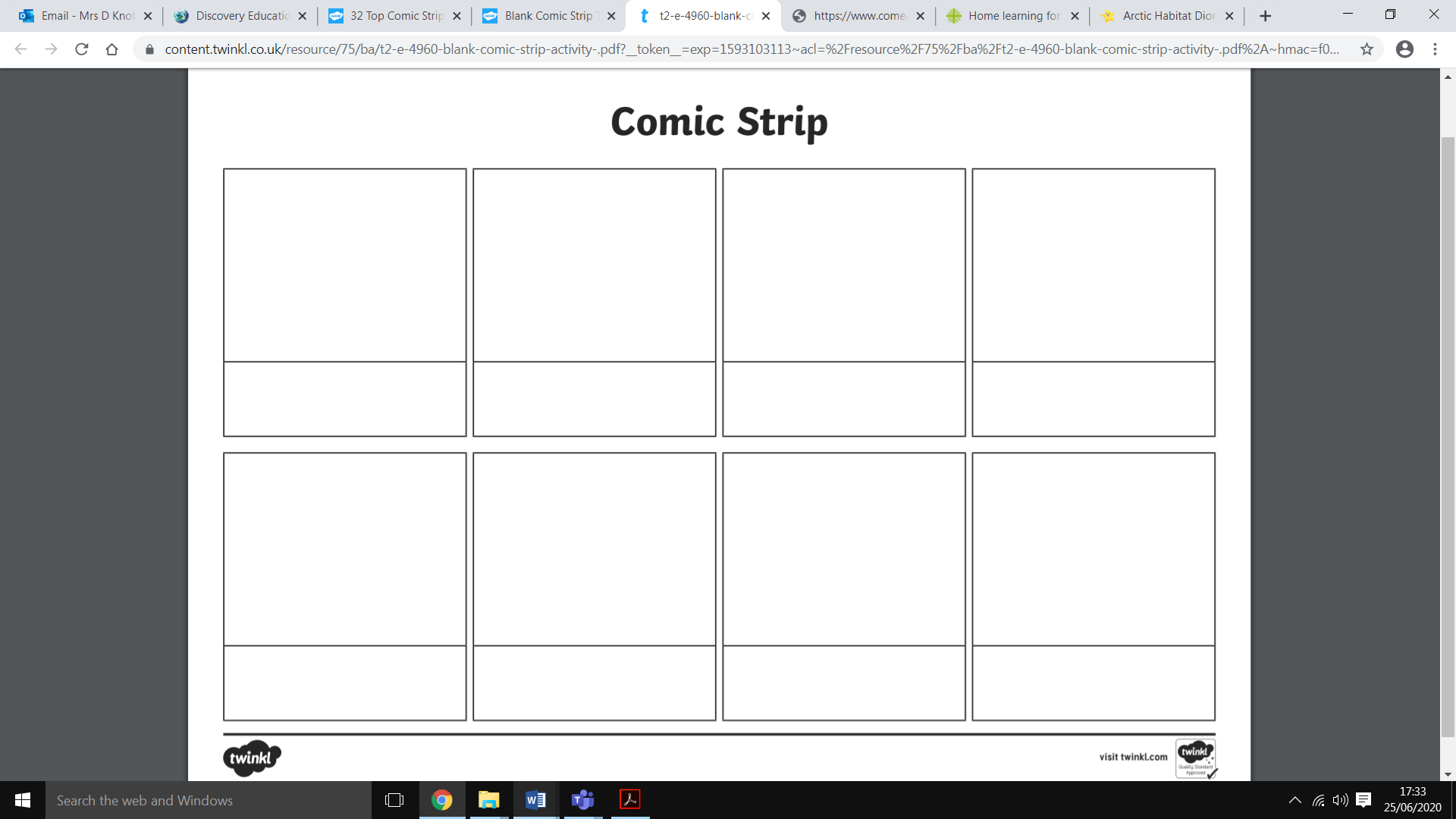 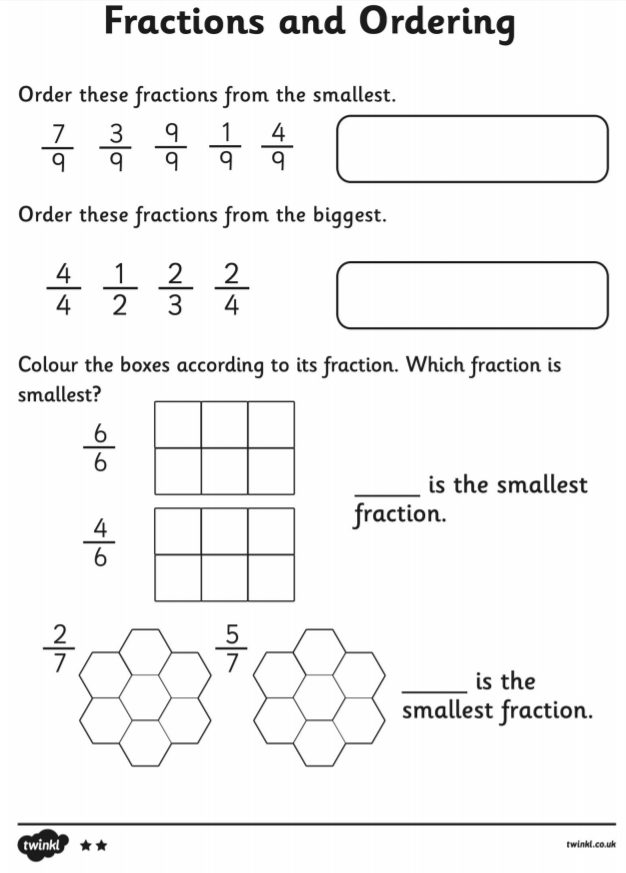 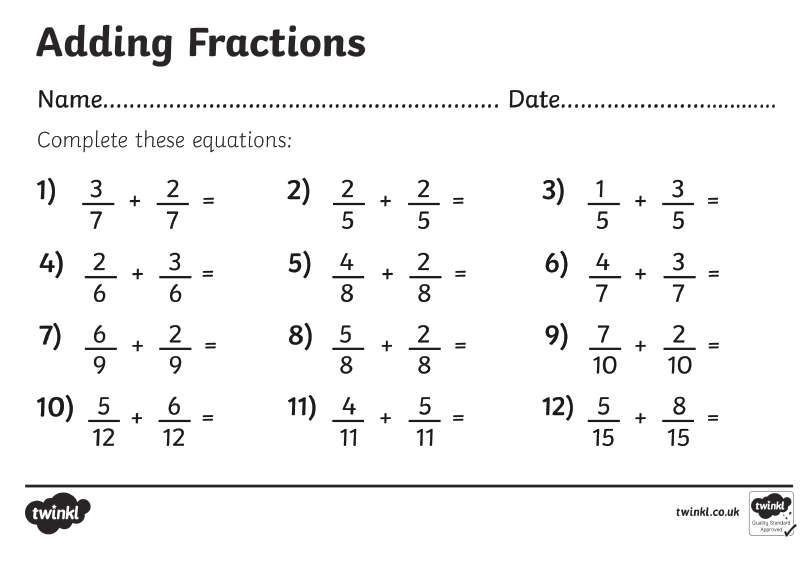 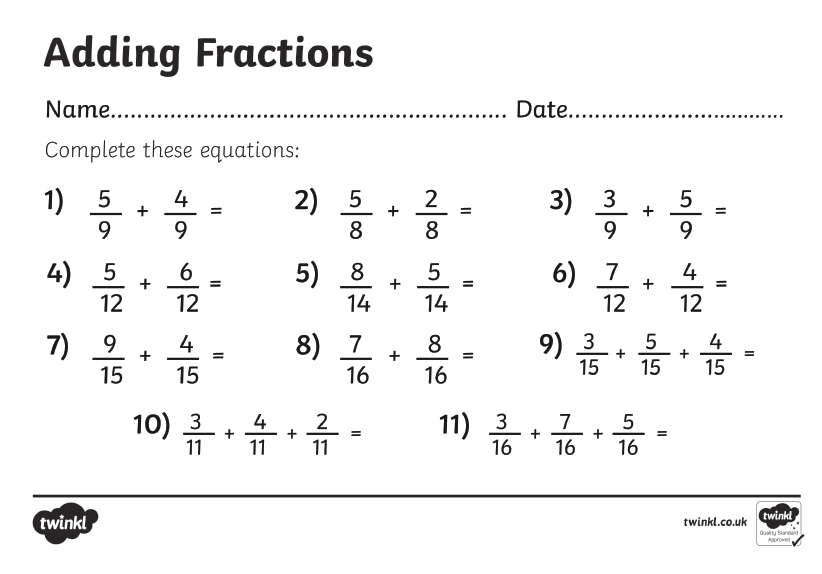 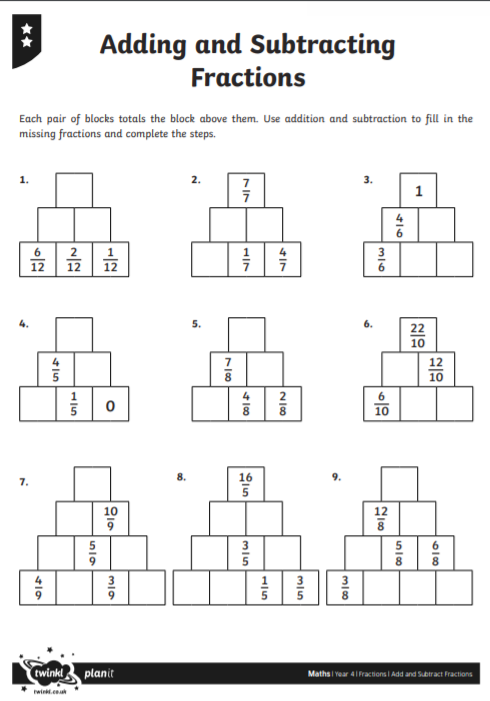 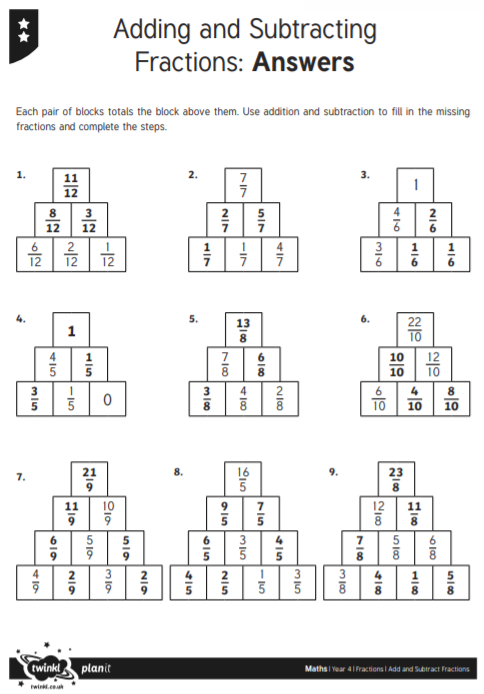 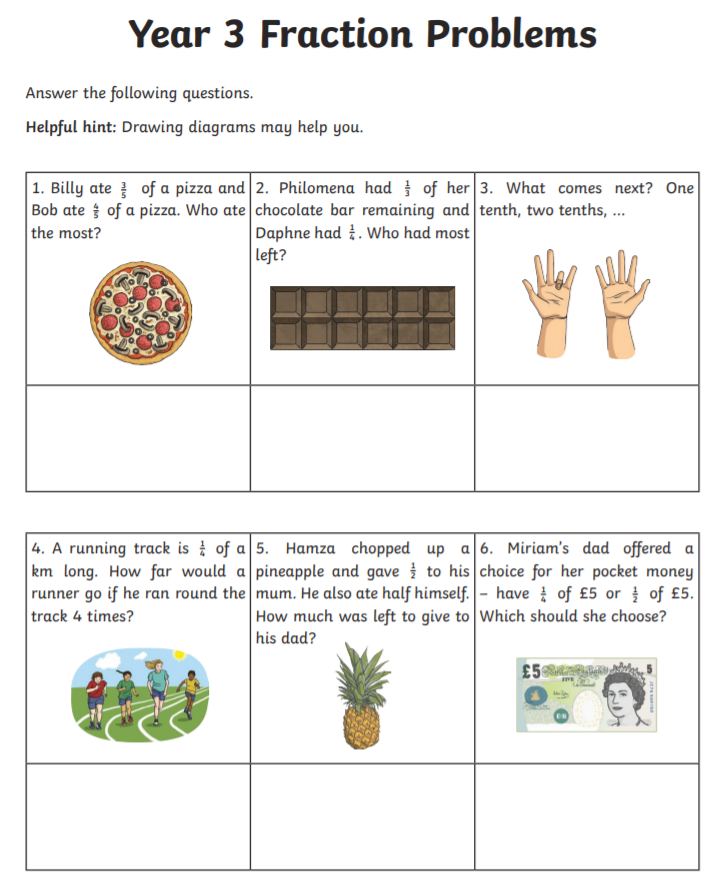 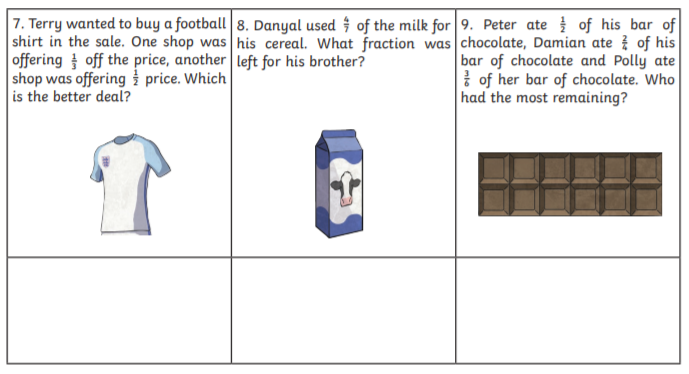 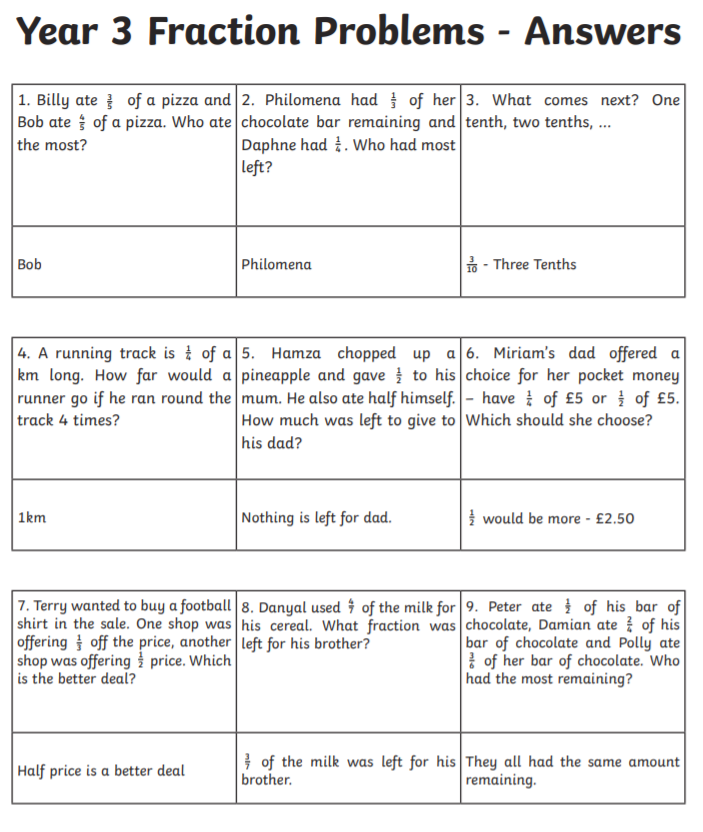 ENGLISHMATHSReading – Read every day for pleasure for 20 minutes.Reading comprehension- Read the attached sheets from Twinkl about plastic pollution and then answer the questionsWriting –Create an anti-litter posterWrite a letter to the local council to explain why more bins and recycling centres are needed. Give them some examples of the effect of litter on wildlife.Create a comic strip story about what could happen if litter gets into the sea.Create a super hero who fights litter and plastic waste. The super hero could be the main character in your comic strip story.Spellings – Year 3/4 Common Exception Words – learn the spellings below and put them into your own wordsearch.Try the spelling activities below.Times tables 2,3,4,5,6,8,10https://ttrockstars.com/https://www.bbc.co.uk/teach/supermovers/White Rose Home Learning – Year 3 – Summer Term - Week 8  - Ordering Fractionshttps://whiterosemaths.com/homelearning/year-3/Use worksheets below and BBC Bitesize to support the videosR.E.OTHERR.E – Special places –see the photos belowEXPLORETalk to your child about places that are special to them and why they are so special. Everyone has a place that is special to them and everyone’s special place may be different. Ask him/her to talk about any place that is special to them – it might be somewhere they have been on holiday or for a day out. It might be their bedroom or garden. Find or take photos of their special place(s). They might have some objects that remind them – souvenirs etc. Encourage your child to think about why these may be special places (e.g. because my friends/family are there; because it is a safe place; because it is beautiful). Talk about how people around the world have places that are special to them. Look at the photos below and discuss them.  Create a poster all about your special place.Attempt 1Attempt 2Attempt 3surprisethereforethoughalthoughthoughtregularreignremembersentenceseparatepromisepurposequarterquestionrecent